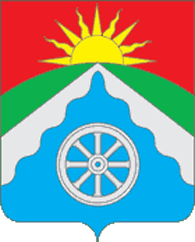 Российская ФедерацияОрловская областьВЕРХОВСКИЙ РАЙОННЫЙ СОВЕТНАРОДНЫХ ДЕПУТАТОВРЕШЕНИЕ  «26» апреля 2024 года № 27/140 -рс                Принято на 27 заседании                                                                                                                                                                          Верховского районного                                                                          Совета народных депутатов	«Об утверждении Порядка принятия решения о применении мер ответственностик депутату Верховского районного Совета народных депутатов,выборному должностному лицу местного самоуправления Верховского района, представившим недостоверные сведения или неполные сведения о своих доходах, расходах, об имуществе и обязательствах имущественного характера, а также сведения о доходах, расходах, об имуществе и обязательствах имущественного характера своих супруги (супруга) и несовершеннолетних детей, если искажение этих сведений является несущественным»В соответствии с федеральными законами от 6 октября 2003 года N 131-ФЗ "Об общих принципах организации местного самоуправления в Российской Федерации", от 25 декабря 2008 года N 273-ФЗ "О противодействии коррупции", законами Орловской области от 22 августа 2005 года N 534-ОЗ "О местном самоуправлении в Орловской области", от 2 февраля 2018 года N 2204-ОЗ "О порядке представления гражданами, претендующими на замещение муниципальной должности, должности главы местной администрации по контракту, и лицом, замещающим муниципальную должность, должность главы местной администрации по контракту, сведений о своих доходах, расходах, об имуществе и обязательствах имущественного характера, сведений о доходах, расходах, об имуществе и обязательствах имущественного характера своих супруг (супругов) и несовершеннолетних детей, а также о порядке проверки достоверности и полноты указанных сведений", Уставом Верховского района Орловской области:Верховский районный Совет народных депутатов РЕШИЛ:1. Утвердить Порядок принятия решения о применении мер ответственности к депутату Верховского районного Совета народных депутатов, выборному должностному лицу местного самоуправления Верховского района, представившим недостоверные или неполные сведения о своих доходах, расходах, об имуществе и обязательствах имущественного характера, а также сведения о доходах, расходах, об имуществе и обязательствах имущественного характера своих супруги (супруга) и несовершеннолетних детей, если искажение этих сведений является несущественным, согласно приложению.2. Настоящее решение вступает в силу со дня его официального опубликования (обнародования) и подлежит размещению на официальном Интернет-сайте района (www.adminverhov.ru).   Председатель Верховского районного                                        А.Х.МоткуевСовета народных депутатов                                                        Глава Верховского района                                                           В.А. ГладскихПриложение к решению Верховского районного Советанародных депутатов Орловской областиот 26 апреля 2024 года №27/140 -рс         Порядок принятия решения о применении мер ответственности к депутату Верховского районного Совета народных депутатов, выборному должностному лицу местного самоуправления Верховского района, представившим недостоверные или неполные сведения о своих доходах, расходах, об имуществе и обязательствах имущественного характера, а также сведения о доходах, расходах, об имуществе и обязательствах имущественного характера своих супруги (супруга) и несовершеннолетних детей, если искажение этих сведений является несущественным1. Общие положения1.1. Порядок принятия решения о применении мер ответственности к депутату Верховского районного совета народных депутатов, выборному должностному лицу местного самоуправления Верховского района, представившим недостоверные или неполные сведения о своих доходах, расходах, об имуществе и обязательствах имущественного характера, а также сведения о доходах, расходах, об имуществе и обязательствах имущественного характера своих супруги (супруга) и несовершеннолетних детей, если искажение этих сведений является несущественным, разработан в соответствии с федеральными законами от 6 октября 2003 года N 131-ФЗ "Об общих принципах организации местного самоуправления в Российской Федерации", от 25 декабря 2008 года N 273-ФЗ "О противодействии коррупции", законами Орловской области от 22 августа 2005 года N 534-ОЗ "О местном самоуправлении в Орловской области", от 2 февраля 2018 года N 2204-ОЗ "О порядке представления гражданами, претендующими на замещение муниципальной должности, должности главы местной администрации, и лицом, замещающим муниципальную должность, должность главы местной администрации по контракту, сведений о своих доходах, расходах, об имуществе и обязательствах имущественного характера, сведений о доходах, расходах, об имуществе и обязательствах имущественного характера своих супруг (супругов) и несовершеннолетних детей, а также о порядке проверки достоверности и полноты указанных сведений", Уставом Верховского района Орловской области.1.2. Порядок определяет процедуру принятия решения о применении к депутату Верховского районного Совета народных депутатов (далее - депутат), главе Верховского района (далее - глава района) мер ответственности.2. Порядок рассмотрения поступившей информации2.1. Решение о применении к депутату, главе района мер ответственности принимается Верховским районным Советом народных депутатов (далее - районный Совет).2.2. Основанием для рассмотрения вопроса о применении мер ответственности к депутату, главе района является поступившая от Губернатора Орловской области информация, определенная в части 17 статьи 4 Закона Орловской области от 2 февраля 2018 года N 2204-ОЗ "О порядке представления гражданами, претендующими на замещение муниципальной должности, должности главы местной администрации, и лицом, замещающим муниципальную должность, должность главы местной администрации по контракту, сведений о своих доходах, расходах, об имуществе и обязательствах имущественного характера, сведений о доходах, расходах, об имуществе и обязательствах имущественного характера своих супруг (супругов) и несовершеннолетних детей, а также о порядке проверки достоверности и полноты указанных сведений".2.3. В случае, указанном в пункте 2.2 настоящего Порядка, к депутату, главе района могут быть применены следующие меры ответственности:1) предупреждение;2) освобождение депутата от должности в районном Совете с лишением права занимать должности в районном Совете до прекращения срока его полномочий;3) освобождение депутата от осуществления полномочий на постоянной основе с лишением права осуществлять полномочия на постоянной основе до прекращения срока его полномочий;4) запрет занимать должности в районном Совете до прекращения срока его полномочий;5) запрет исполнять полномочия на постоянной основе в районном Совете до прекращения срока его полномочий.2.4. Районный Совет принимает решение о применении мер ответственности к депутату, главе района на основании доклада комиссии по оценке фактов существенности допущенных нарушений при представлении депутатом, главой района сведений о доходах, расходах, об имуществе и обязательствах имущественного характера, созданной районным Советом, если искажение указанных сведений является несущественным в соответствии с установленными критериями.2.5. Несущественным искажение представленных депутатом, главой района сведений о своих доходах, расходах, об имуществе и обязательствах имущественного характера, а также сведений о доходах, расходах, об имуществе и обязательствах имущественного характера своих супруги (супруга) и несовершеннолетних детей является, если:- представлены недостоверные или неполные сведения о доходах, при этом величина искажения менее 20% от размера общего дохода лица и членов его семьи в год;- не представлены сведения о доходе от вклада в банке, если полученная сумма была переведена на банковский счет, средства со счета не снимались, при этом в справке о доходах, об имуществе и обязательствах имущественного характера отражены полные и достоверные сведения об этом счете;- объект недвижимого имущества, находящийся в пользовании по договору социального найма, указан в разделе "Недвижимое имущество" либо объект недвижимого имущества, который указан в данном разделе, фактически оказался объектом недвижимого имущества, находящимся в пользовании, в связи с членством в кооперативе (гаражном) либо оказался объектом, возведенным на соответствующем земельном участке, но регистрация такого объекта не осуществлена;- площадь объекта недвижимого имущества указана некорректно, при этом величина ошибки не превышает 5% от реальной площади данного объекта (и как следствие является округлением в большую или меньшую сторону его площади) либо является технической ошибкой (опиской или опечаткой, например, когда "зеркально" отражены соседние цифры), допущенной при указании площади данного объекта;- не указаны сведения о транспортных средствах, рыночная стоимость которых не превышает 100 тыс. рублей, фактическое пользование данными транспортными средствами не осуществляется более 10 лет и (или) они были переданы третьим лицам по генеральной доверенности, а также о транспортных средствах, находящихся в угоне;- не указаны сведения о банковских счетах, остаток денежных средств на которых не превышает 10 тыс. рублей, при этом движение денежных средств по счету в отчетном периоде не осуществлялось;- не указаны сведения о счете, открытом в банке, расположенном на территории Российской Федерации, который использовался в отчетном периоде только для совершения сделки по приобретению объекта недвижимого имущества и (или) транспортного средства, а также аренды банковской ячейки для этих сделок, если остаток средств на данном счете по состоянию на 31 декабря отчетного периода составлял менее 10 тыс. рублей и при этом сведения о совершенной сделке и (или) приобретенном имуществе указаны в соответствующем разделе справки о доходах, об имуществе и обязательствах имущественного характера;- не указаны сведения о находящихся в собственности ценных бумагах, при этом данные ценные бумаги не дают владельцу права на участие в управлении коммерческой организацией, приносимый ими доход не превышает сумму, равную 1 тыс. рублей в год, а их общая рыночная стоимость не превышает сумму 10 тыс. рублей;- не указаны сведения об участии в коммерческой организации, не осуществляющей хозяйственную деятельность в течение 3 и более лет, предшествующих подаче справки о доходах, об имуществе и обязательствах имущественного характера.3. Состав, порядок формирования и компетенция комиссии3.1. Для обеспечения объективности оценки фактов существенности допущенных нарушений при представлении депутатом, главой района сведений о доходах, расходах, об имуществе и обязательствах имущественного характера создается комиссия по оценке существенности допущенных нарушений при представлении сведений о доходах, расходах, об имуществе и обязательствах имущественного характера (далее - комиссия). Состав комиссии утверждается распоряжением председателя районного Совета в количестве не менее пяти человек.3.2. В состав комиссии входят председатель районного Совета, заместитель председателя районного Совета, председатели депутатских комиссий, специалист управления организационно-правовой, кадровой работы, делопроизводства и архива администрации Верховского района (по согласованию).3.3. Председателем комиссии является председатель районного Совета, в случае его временного отсутствия полномочия председателя осуществляет заместитель председателя комиссии, которым является заместитель председателя районного Совета. В случае временного отсутствия председателя комиссии и заместителя председателя комиссии полномочия председателя исполняет член комиссии, определенный председателем комиссии.Секретарем комиссии является работник аппарата районного Совета. В случае временного отсутствия секретаря его функции выполняет член комиссии, определяемый председательствующим на заседании комиссии.3.4. В случае рассмотрения комиссией информации о недостоверных или неполных сведениях, поступившей в отношении депутата, являющегося одним из членов комиссии, указанный депутат исключается из состава комиссии на период рассмотрения информации о недостоверных или неполных сведениях. При исключении трех и более членов комиссии в состав включаются по решению председателя районного Совета депутаты районного Совета, в отношении которых не инициировано проведение оценки существенности допущенных нарушений при представлении сведений о доходах, расходах, об имуществе и обязательствах имущественного характера.3.5. При рассмотрении поступившей информации о недостоверных или неполных сведениях комиссия:а) проводит беседу с депутатом, главой района;б) изучает представленные депутатом, главой района сведения о доходах, об имуществе и обязательствах имущественного характера и дополнительные материалы;в) получает от депутата, главы района пояснения по представленным им сведениям о доходах, об имуществе и обязательствах имущественного характера и материалам.В случае если депутат, глава района не предоставил пояснений, иных дополнительных материалов, комиссия рассматривает вопрос с учетом поступившей информации о недостоверных или неполных сведениях.3.6. Депутат, глава района в ходе рассмотрения комиссией информации о недостоверных или неполных сведениях вправе:а) давать пояснения в письменной форме;б) представлять дополнительные материалы и давать по ним пояснения в письменной форме.3.7. Основной формой работы комиссии являются заседания. Заседания комиссии проводятся открыто. Решение о проведении закрытого заседания принимается комиссией по предложению членов комиссии в случае рассмотрения информации, которая в соответствии с законодательством Российской Федерации отнесена к охраняемой законом тайне.3.8. Заседание комиссии правомочно, если на нем присутствует более половины от общего числа ее членов. Дату заседания определяет председатель комиссии с учетом поступления от депутата пояснений и дополнительных материалов.3.9. Комиссия на заседании оценивает фактические обстоятельства, являющиеся основанием для применения мер ответственности. Срок рассмотрения комиссией информации о недостоверных или неполных сведениях не может превышать 20 дней со дня поступления в районный Совет такой информации. По результатам заседания комиссии секретарь оформляет проект доклада и подписывает его у председательствующего на заседании в течение пяти дней со дня проведения заседания комиссии. Доклад должен содержать указание на установленные факты представления депутатом, главой района неполных или недостоверных сведений о своих доходах, расходах, об имуществе и обязательствах имущественного характера, а также сведений о доходах, расходах, об имуществе и обязательствах имущественного характера своих супруги (супруга) и несовершеннолетних детей с мотивированным обоснованием существенности или несущественности допущенных нарушений и мотивированное обоснование избрания в отношении депутата, главы района мер ответственности.3.10. Доклад комиссии о результатах оценки фактов существенности допущенных нарушений при представлении депутатом, главой района сведений о своих доходах, расходах, об имуществе и обязательствах имущественного характера, а также сведений о доходах, расходах, об имуществе и обязательствах имущественного характера своих супруги (супруга) и несовершеннолетних детей, искажение которых является несущественным, и об избрании в отношении депутата, главы района мер ответственности в день подписания направляется в районный  Совет.4. Принятие решения о применении к депутату,главе района мер ответственности4.1. Срок рассмотрения вопроса о применении мер ответственности к депутату, главе района не может превышать 30 дней со дня поступления информации об установлении фактов недостоверности или неполноты представленных сведений, указанной в п. 2.2 настоящего Порядка. В случае если информация поступила в период между заседаниями Совета депутатов, - не позднее чем через 3 месяца со дня ее поступления.4.2. Решение о применении к депутату, главе района мер ответственности принимается на основе принципов справедливости, соразмерности, пропорциональности и неотвратимости.4.3. Вопрос о принятии решения о применении мер ответственности подлежит рассмотрению на открытом заседании районного Совета.4.4. Районным Советом учитываются неоднократность и характер искажения сведений, наличие смягчающих или отягчающих обстоятельств, степень вины депутата, главы района, принятие ранее мер, направленных на предотвращение совершения нарушения, иные обстоятельства, свидетельствующие о тяжести совершенного нарушения.4.5. Решение о применении мер ответственности принимается отдельно в отношении каждого депутата путем голосования большинством голосов от числа депутатов, присутствующих на заседании, в порядке, установленном Регламентом районного Совета.Депутат районного Совета, в отношении которого рассматривается вопрос о применении меры ответственности, участие в голосовании не принимает.Решение о применении мер ответственности в отношении главы района принимается путем голосования большинством голосов от числа депутатов, присутствующих на заседании, в порядке, установленном Регламентом районного Совета.4.6. Решение о применении мер ответственности в отношении депутата, главы района, к которым применена мера ответственности, оформляется в письменной форме и должно содержать:- фамилию, имя, отчество, должность депутата, главы района;- мотивированное обоснование, позволяющее считать искажения представленных сведений о доходах, расходах, об имуществе и обязательствах имущественного характера, сведений о доходах, расходах, об имуществе и обязательствах имущественного характера своих супруги (супруга) и несовершеннолетних детей несущественными;- принятая мера ответственности с обоснованием применения избранной меры ответственности;- срок действия меры ответственности (при наличии).Сведения в отношении депутата, главы района указываются в решении о применении меры ответственности с соблюдением законодательства Российской Федерации о персональных данных и иной охраняемой законом тайне.Решение о применении меры ответственности подписывается председателем районного Совета.5. Заключительные положения5.1. Копия решения о применении мер ответственности в течение пяти рабочих дней со дня его принятия вручается лично либо направляется любым доступным способом депутату, главе района, в отношении которого рассматривался вопрос.5.2. Решение о применении мер ответственности к депутату, главе района в течение десяти рабочих дней со дня его принятия направляется Губернатору Орловской области.5.3. Решение о применении мер ответственности к депутату, главе района подлежит опубликованию в порядке, предусмотренном для опубликования муниципальных правовых актов Верховского района.5.4. В случае признания районным Советом искажений, представленных депутатом, главой района сведений о доходах, расходах, об имуществе и обязательствах имущественного характера существенными районным Советом принимается решение в соответствии с законодательством Российской Федерации о противодействии коррупции.